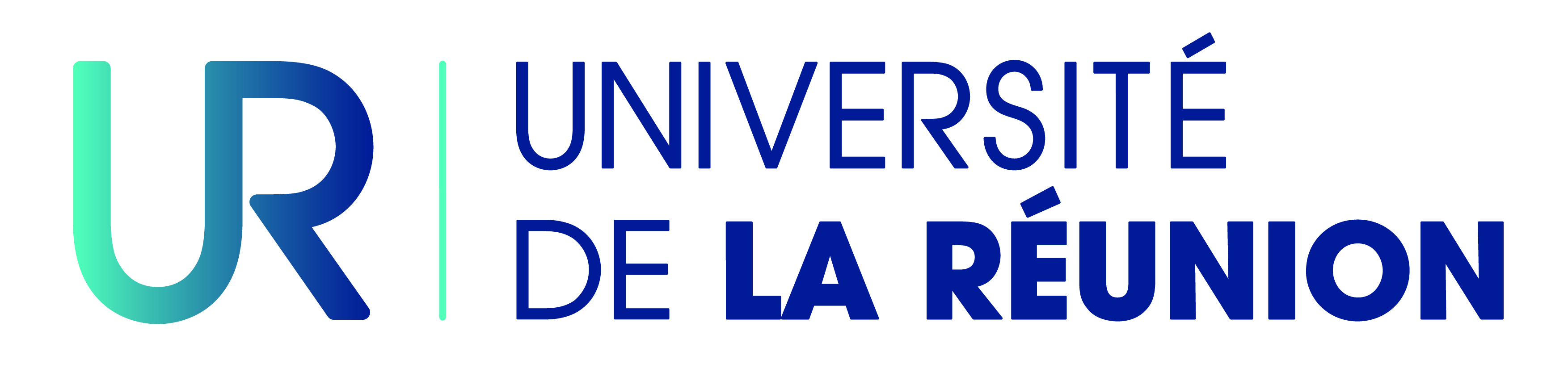 ÉLECTIONS AUX CONSEILS CENTRAUXRENOUVELLEMENT GÉNÉRAL DES REPRESENTANTS DES USAGERSSCRUTINS DU 09 MARS 2023Formulaire pour signaler une erreur ou un oubli sur les listes électorales (usagers inscrits d’office)DEMANDE D’INSCRIPTION OU DE CORRECTIONS DES LISTES ÉLECTORALES Je soussigné(e),NOM D’USAGE :……………………………………………………………………………………………………………………………………….…………………………………………………………………………………………………….NOM PATRONYMIQUE : ……………………………………………………………………………………………………………………………………….…………………………………………………………………………………………………….Prénoms :……………………………………………………………………………………………………………………………………….…………………………………………………………………………………………………….Date de naissance :……………………………………………………………………………………………………………………………………….…………………………………………………………………………………………………….Mél :……………………………………………………………………………………………………………………………………….…………………………………………………………………………………………………….Téléphone :……………………………………………………………………………………………………………………………………….…………………………………………………………………………………………………….N° étudiant :……………………………………………………………………………………………………………………………………….…………………………………………………………………………………………………….Collège électoral :……………………………………………………………………………………………………………………………………….…………………………………………………………………………………………………….Composante d’inscription (UFR, Labo, Ecole ou Institut) de rattachement pédagogique:……………………………………………………………………………………………………………………………………….…………………………………………………………………………………………………….Diplôme préparé:……………………………………………………………………………………………………………………………………….…………………………………………………………………………………………………….Diplôme de 3ème cycle :……………………………………………………………………………………………………………………………………….…………………………………………………………………………………………………….Grands secteurs de formation (Secteur 1 DEG – Secteur 2 LSHS – Secteur 3 ST – Secteur 4 Santé) : ……………………………………………………………………………………………………………………………………….…………………………………………………………………………………………………….Formation  :……………………………………………………………………………………………………………………………………….…………………………………………………………………………………………………….Joindre une copie du justificatif de la qualité d’usager (copie carte étudiante ou, à défaut, un certificat de scolarité).  Demande à être inscrit(e) sur les listes électorales de l’Université de La Réunion. Demande que les listes électorales soient corrigées conformément à cette demande, et plus précisément :……………………………………………………………………………………………………………………...........................................................………………………………………………………………………………………………………………...................................................................................................................Fait à……………………………………………………….Le………………………………………….Signature du demandeur Avant le scrutin : les demandes d’inscription ou de correction sont à adresser par courriel à elections@univ-reunion.fr Le jour du scrutin : les demandes d’inscription ou de correction sont formulées directement auprès de la DAJI par courriel via l’adresse elections@univ-reunion.fr